LENGUA CASTELLANAVamos a repasar un Taller de escritura, pero no necesitáis el libro…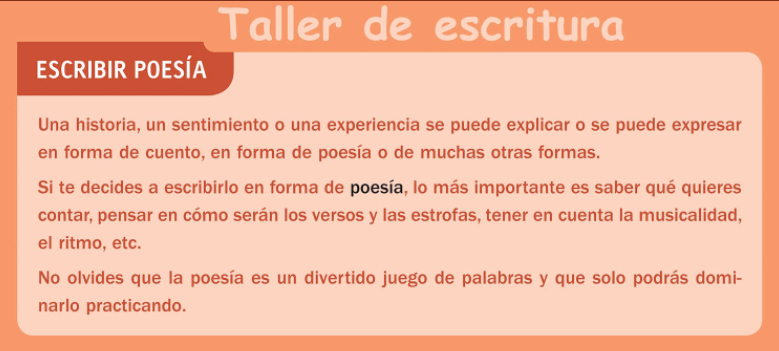 Pasado Sant Jordi, os invito a crear una poesía sobre cualquier cosa que se os ocurra. Seguid los siguientes pasos:Piensa qué es lo que quieres explicar o expresar:- una emoción o sentimiento 		- describir algo o a alguien- una idea					- una aventura- una sensación				- otro…Busca un protagonista para tu poema (una fruta, un árbol, un animal, tú mismo…).Piensa y apunta en algunas palabras, ideas principales e ideas secundarias.¡Comienza a escribir! Mientras escribes, lee tus versos en voz alta y corrige lo que te gusta, lo que no, etc.Léeselo a algún familiar.